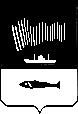 АДМИНИСТРАЦИЯ  ГОРОДА  МУРМАНСКАП О С Т А Н О В Л Е Н И Е _________                                                                                                         №_____О внесении изменений в постановление администрации города Мурманска от 30.09.2014 № 3181 «О комиссии по рассмотрению заявлений и принятию решений о включении молодых и многодетных семей в списки получателей социальной выплаты» (в ред. постановлений от 26.02.2015                № 495, от 17.08.2015 № 2232, от 10.11.2015 № 3109, от 15.04.2016 № 972)В соответствии с Федеральным законом от 06.10.2003 № 131-ФЗ                    «Об общих принципах организации местного самоуправления в Российской Федерации», Уставом муниципального образования город Мурманск, постановлением администрации города Мурманска от 15.01.2014 № 77                     «Об утверждении порядка предоставления социальных выплат молодым и многодетным семьям - участникам подпрограммы «Обеспечение жильем молодых и многодетных семей города Мурманска» на 2014-2019 годы», в целях приведения муниципальных правовых актов администрации города Мурманска в соответствие с действующим законодательством п о с т а н о в л я ю:Внести в постановление администрации города Мурманска                          от 30.09.2014 № 3181 «О комиссии по рассмотрению заявлений и принятию решений о включении молодых и многодетных семей в списки получателей социальной выплаты» (в ред. постановлений от 26.02.2015 № 495, от 17.08.2015 № 2232, от 10.11.2015 № 3109, от 15.04.2016 № 972) (далее – постановление) следующие изменения:- в преамбуле постановления слова «на 2014-2018 годы» заменить словами «на 2014-2019 годы» и слова «на 2011-2015 годы» заменить словами «на 2015-2020 годы».2. Внести следующие изменения в приложение № 1 к постановлению: 2.1. По тексту слова «на 2014-2018 годы» заменить словами «на 2014-2019 годы» и слова «на 2011-2015 годы» заменить словами «на 2015-2020 годы».2.2. Во втором абзаце раздела 3 слова «в установленном порядке» исключить.2.3. Пункт 4.6 раздела 4 после третьего абзаца дополнить новым абзацем следующего содержания:«- 14 рабочих дней со дня поступления (регистрации) заявления и документов от семей на предоставление дополнительной выплаты либо об отказе в предоставление семье дополнительной социальной выплаты.».2.4. Пятый абзац пункта 4.7 раздела 4 изложить в новой редакции:«- заключение Комитета с анализом данных на соответствие семьи условиям, указанным в п. 9.5, 9.6 и 9.7 Порядка предоставления социальных выплат молодым и многодетным семьям - участникам подпрограммы "Обеспечение жильем молодых и многодетных семей города Мурманска" на 2014-2019 годы, утвержденного постановлением администрации города Мурманска от 15.01.2014 № 77 (далее – Порядок).».2.5. Пятый абзац пункта 4.8 раздела 4 изложить в новой редакции:«- соответствие семьи требованиям, указанным в п. 9.5. и 9.6 Порядка, и отсутствие оснований для отказа семье - участнику Подпрограммы или региональной Программы в перечислении средств дополнительной социальной выплаты;».2.6. Пункт 4.13 раздела 4 изложить в новой редакции:«4.13. По решению председателя Комиссии заседание Комиссии проводится в форме заочного голосования (методом письменного опроса членов Комиссии). В случае проведения заседания Комиссии в заочной форме секретарь Комиссии направляет членам Комиссии материалы по вопросам повестки дня, опросный лист, а также информационное письмо с указанием срока представления решений.Члены комиссии в течении срока, указанного в информационном письме, должны в письменной форме выразить свое мнение по каждому вопросу, поставленному на голосование, направив секретарю Комиссии заполненные ими опросные листы.Заполненные опросные листы, поступившие в Комитет по истечении срока, установленного в информационном письме, не учитываются при подсчете голосов и определении результатов заочного голосования.Члены Комиссии, которые воздержались или проголосовали против принятия решения по отдельным вопросам повестки дня, в обязательном порядке представляют в Комитет мотивированное мнение. Мотивированное мнение члена Комиссии направляется вместе с заполненными опросными листами для принятия решения.Председатель Комиссии совместно с секретарем Комиссии в течение 3 рабочих дней со дня получения последнего опросного листа, направленного с соблюдением срока, установленного в информационном письме, подсчитывает число поданных голосов и оформляет решения по каждому вопросу, включенному в опросный лист.При проведении заочного голосования решения принимаются большинством голосов от общего числа лиц, участвующих в голосовании. При этом число лиц, участвующих в заочном голосовании, должно быть не менее половины членов Комиссии. В случае равенства голосов решающим является голос председателя Комиссии. Заполненные опросные листы прилагаются к протоколу заседания Комиссии, составленному по результатам заочного голосования, и являются его неотъемлемой частью.».2.7. Второй абзац пункта 4.17 раздела 4 исключить.3. Отделу информационно-технического обеспечения и защиты информации администрации города Мурманска (Кузьмин А.Н.) разместить настоящее постановление на официальном сайте администрации города Мурманска в сети Интернет.4. Редакции газеты «Вечерний Мурманск» (Хабаров В.А.) опубликовать настоящее постановление.5. Настоящее постановление вступает в силу со дня официального опубликования.6. Контроль за выполнением настоящего постановления возложить на заместителя главы администрации города Мурманска Изотова А.В.Глава администрации города Мурманска                                                                                А.И. Сысоев